SPELLING   2de LEERJAAR			OEFENINGENONTHOUDWOORDENAls je twijfelt, zoek het op in je alfabeestje thema 1 t.e.m. 8 !Vul in : ou af au. Schrijf daarna het woord nog eens op.fl__au__w			________________t__ou__wen			________________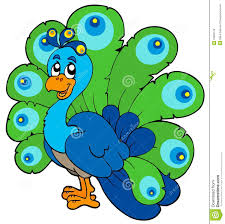 n__au__we			________________p__au__w			________________  j__ou__				________________h__ou__t			________________bl__au__w			________________k__ou___d			________________k__ou__sen			________________buurvr__ou__w		________________geb__ou__w			________________g__au__w			________________z__ou__t			__________________ou__ders			________________f__ou__ten			________________m__ou__wen			________________s__au__s			_________________ou___d			________________st__ou__t			________________Zet het goede woord onder het plaatje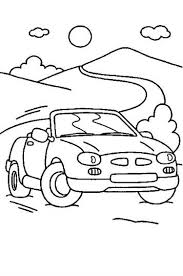 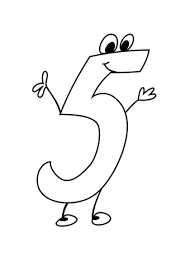 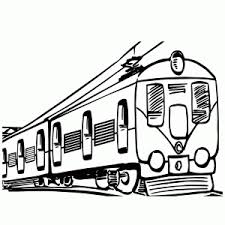 ____auto / reis_______	_____vijf________	_______trein_______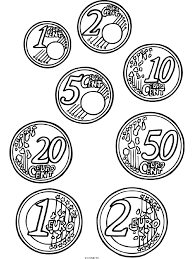 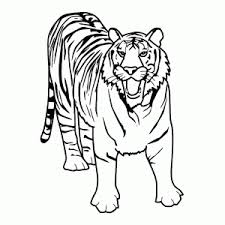 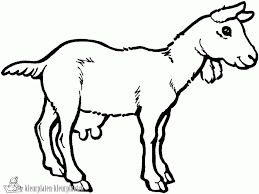 ______geld__________	___tijger_________	_______geit______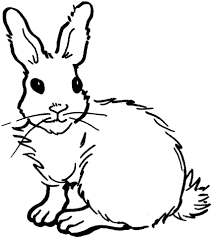 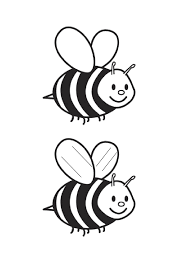 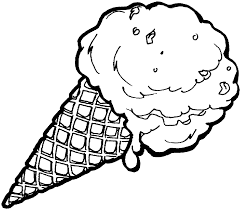 ________konijn__	______bij	_______	____________ijs(je)___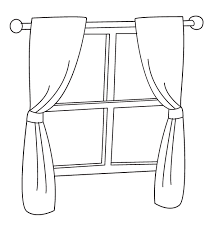 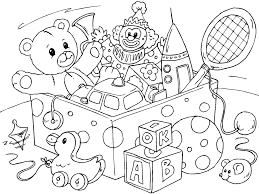 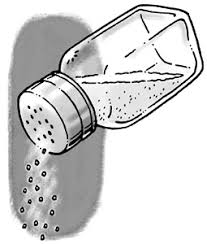 _____gordijn______		____speelgoed___	_______zout________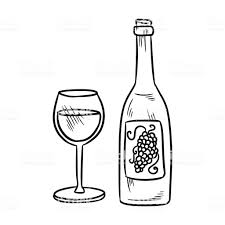 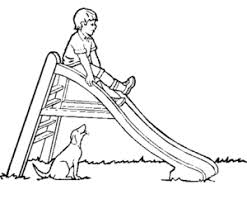 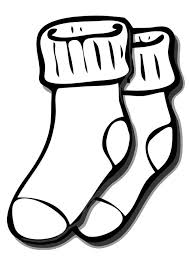 ______wijn_____		_______glijbaan__________	_____kousen______Vul een goed woord in :De lucht is __blauw_____ als het mooi weer is .Een ___pauw_______ heeft mooie veren.Mama en papa zijn mijn _____ouders__________.Hij is niet mijn vriend maar mijn _____vijand___________.De volgende weken moeten we thuis ____blijve__________.Ik ___heb________ een broer en een zus.Als het lente is, is de winter ___voorbij_____________.We hebben ____pech_________ want de auto doet het niet.Kan je me de weg ___wijzen_____________ ?Na donderdag komt ___vrijdag________________.In de stad staan veel hoge ____gebouwen______________.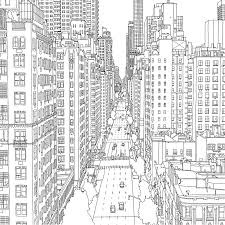 REGELWOORDENDenk telkens aan de regel die we leerden !Vul in : d of t. Maak het woord langer !Zet daarna de woorden in de goede kolom.ves__t_		kran_t__		vel_d__		bloe_d__broo_d__		zwar_t__		kis_t___		doo_d__plan_t__		roo_d__		kas_t__		ban_d__vrien_d__		kaar_t__		han_d__		bul_t__staar_t__		gel__d_		bran_d__		ga_t__koor_d__		gla_d__		pi_t__			voe_t__Vul in : aai – ooi – oei . Schrijf daarna het woord op.gr__oei___en				_________________k ooi______				_________________pl ooi____en				_________________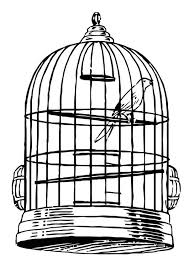 sn oei______				_________________n_ooi_____t				_________________m_aai______t				_________________m ooi________e			_________________b oei_____				_________________n aai______en				_________________Omcirkel in elk rijtje het goede woord en schrijf het op :meew		sneeuw		kiewen		____________roejen		koojen		naait		____________niews		nieuws		niewe		____________sneewen	leeuw		spreew		____________meeuwen	eew		niewe		____________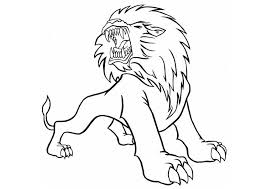 Vul een goed woord met eeuw of ieuw in :Een ___eeuw__________ is 100 jaar.Elke dag kijk ik naar het ___nieuws____________ op tv.In de winter kan het soms ___sneeuwen_______________.Een vis ademt door zijn ____kieuwen____________.Vul in : gt of cht. Zet daarna in de goede kolom :zu__cht__		ma__cht__		vee_gt___		bo_cht___hij li_gt___		het li_cht___		droo_gt___		bui__gt__zaa_gt___		liegt____		kra__cht__		sle__cht__za_cht___		zoo__gt__		vle__cht__		krij__gt__Omcirkel het goede woord :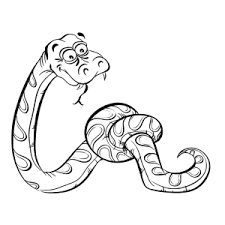 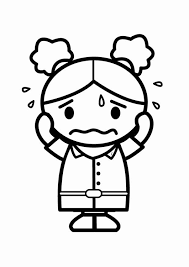 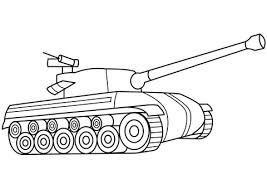 slang / slank		bang / bank		tang / tankZet het woord in de goede vorm :breng		Mama __brengt___________ mij naar bed.zing			Wij ____zingen________ een liedje.stink			Het ___stinkt___________ hier echt.ring			Ik krijg een nieuwe ___ring__________.spring		De hond __springt____________ in het rond.denk			Ze __denkt___________ dat jij niet komt.drink			_Drinken_____________ jullie graag cola ?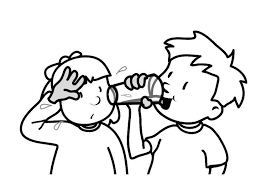 Gebruik je schema van katten en apen !Zet de woorden in de goede kolom :bussen		kasten		geeuwen		regenpraten		vissen		beelden		kussenbedden		vegen		ringen		mollenbiggen		wagen		steken		roeienzetten		rode			binnen		murenOmcirkel het goede woord :De vissen zwemmen in het water / waater.Kom je bij me spelen / speelen ?Blijf maar binen / binnen !Ik eet graag bonen / boonen.		Ik kan al tot 10 telen / tellen .Om 12 uur zullen we eten / eeten .Ik ga de appel schilen / schillen .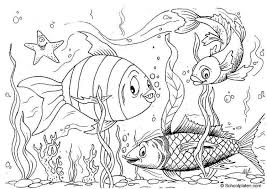 De deur staat open / oopen .Ze gooien de balen / ballen .Ik zit op de schomel / schommel .Zet de woorden in het meervoud. Gebruik je schema van katten en apen !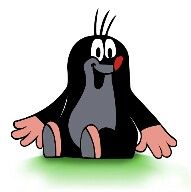 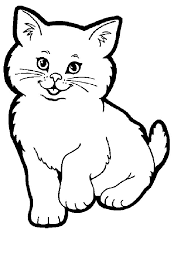  kat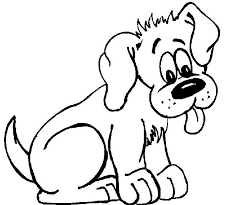 hondna een korte klinker chtna een lange of andere klinkergtpas op ! Slaapwelwoorden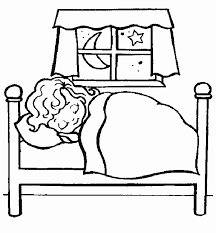 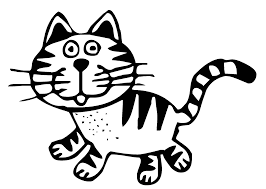 schrijfwat jehoort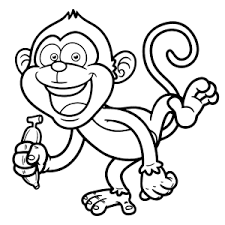 bussenKastenRegenVissengeeuwenpratenKussenbeeldenvegenbeddenringenwagenmollenroeienstekenbiggenrodezettenmurenbinnenenkelvoudmeervoudmolMollenbeerBerenvisVissenhondHondenpaardPaardenkwalKwallenbeerBerenkatKattenaapapen